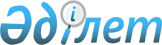 О внесении изменений в решение Алакольского районного маслихата от 21 декабря 2013 года N 25-1 "О бюджете Алакольского района на 2014-2016 годы"
					
			Утративший силу
			
			
		
					Решение маслихата Алакольского района Алматинской области от 04 апреля 2014 года N 29-2. Зарегистрировано Департаментом юстиции Алматинской области 14 апреля 2014 года N 2652. Утратило силу решением Алакольского районного маслихата Алматинской области от 27 мая 2015 года № 49-5      Сноска. Утратило силу решением Алакольского районного маслихата Алматинской области от 27.05.2015 № 49-5.

      Примечание РЦПИ:

      В тексте документа сохранена пунктуация и орфография оригинала.

      В соответствии с подпунктом 4) пункта 2 статьи 106 и пунктом 5 статьи 109 Бюджетного кодекса Республики Казахстан от 4 декабря 2008 года, подпунктом 1) пункта 1 статьи 6 Закона Республики Казахстан от 23 января 2001 года "О местном государственном управлении и самоуправлении в Республике Казахстан" Алакольский районный маслихат РЕШИЛ:

      1. Внести в решение Алакольского районного маслихата от 21 декабря 2013 года N 25-1 "О районном бюджете Алакольского района на 2014-2016 годы" (зарегистрированного в Реестре государственной регистрации нормативных правовых актов 30 декабря 2013 года N 2536, опубликованного в газете "Алакол" от 18 января 2014 года N 3), в решение Алакольского районного маслихата от 8 февраля 2014 года N 26-1 "О внесении изменений в решение Алакольского районного маслихата от 21 декабря 2013 года N 25-1 "О районном бюджете Алакольского района на 2014-2016 годы" (зарегистрированного в Реестре государственной регистрации нормативных правовых актов 14 февраля 2014 года N 2577, опубликованного в газете "Алакол" от 1 марта 2014 года N 9), следующие изменения:

      в пункте 1 по строкам:

      1) "Доходы" цифры "6830088" заменить цифрами "7070724", в том числе по:

      "поступлениям трансфертов" цифры "5464137" заменить цифрами "5704773", в том числе:

      "целевые текущие трансферты" цифры "1284615" заменить цифрами "1494749";

      "целевые трансферты на развитие" цифры "1818992" заменить цифрами "1849494".

      2). "Затраты" цифру "6889524" заменить на цифру "7130160".

      2. Приложение 1 к указанному решению изложить в новой редакции согласно приложению 1 к настоящему решению.

      3. Контроль за исполнением настоящего решения возложить на постоянную комиссию Алакольского районного маслихата "Об экономике, бюджета соблюдению законности".

      4. Настоящее решение вводится действие с 1 января 2014 года.

 Районный бюджет Алакольского района на 2014 год
					© 2012. РГП на ПХВ «Институт законодательства и правовой информации Республики Казахстан» Министерства юстиции Республики Казахстан
				
      Председатель сессии

      районного маслихата

Жазылбеков А.Б

      Секретарь

      районного маслихата

Сейрбаев Б.Т.

      СОГЛАСОВАНО:

      Руководитель государственного

      учреждения "Отдел экономики и

      бюджетного планирования Алакольского

      района

Бекболатов Сатай Нурмухашевич
Приложение N 1
к решению маслихата Алакольского
района от 4 апреля 2014 года
N 29-2 "О внесении изменений в
решении Алакольского районного
маслихата от 21 декабря 2013 года
N 25-1 "О районном бюджете
Алакольского района на 2014-2016 годы"
Приложение N 1
утвержденное решением маслихата
Алакольского района от 21 декабря
2013 года N 25-1 "О районном бюджете
Алакольского района на 2014-2016 годы"Категория

Категория

Категория

Категория

Сумма

(тысяч тенге)

Класс

Класс

Наименование

Сумма

(тысяч тенге)

Подкласс

Подкласс

Сумма

(тысяч тенге)

1.Доходы

7 070 724

1

Налоговые поступления

1 326 642

4

Hалоги на собственность

1 291 864

1

Hалоги на имущество

1 154 728

3

Земельный налог

17 945

4

Hалог на транспортные средства

114 536

5

Единый земельный налог

4 655

5

Внутренние налоги на товары, работы и услуги

26 212

2

Акцизы

8 250

3

Поступления за использование природных и

других ресурсов

6 567

4

Сборы за ведение предпринимательской и

профессиональной деятельности

10 419

5

Налог на игорный бизнес

976

7

Прочие налоги

148

1

Прочие налоги

148

8

Обязательные платежи, взимаемые за

совершение юридически значимых действий и

(или) выдачу документов уполномоченными на

то государственными органами или

должностными лицами

8 418

1

Государственная пошлина

8 418

2

Неналоговые поступления

4 400

6

Прочие неналоговые поступления

4 400

1

Прочие неналоговые поступления

4 400

3

Поступления от продажи основного капитала

34 909

3

Продажа земли и нематериальных активов

34 909

1

Продажа земли

33 622

2

Плата за продажу права аренды зем.участка

1 287

4

Поступления трансфертов

5 704 773

2

Трансферты из вышестоящих органов

государственного управления

5 704 773

2

Трансферты из областного бюджета

5 704 773

Функциональная группа

Функциональная группа

Функциональная группа

Функциональная группа

Функциональная группа

Сумма

(тысяч тенге)

функциональная подгруппа Наименование

функциональная подгруппа Наименование

функциональная подгруппа Наименование

функциональная подгруппа Наименование

Сумма

(тысяч тенге)

Администратор бюджетных программ

Администратор бюджетных программ

Администратор бюджетных программ

Сумма

(тысяч тенге)

Программа

Программа

Сумма

(тысяч тенге)

2.Расходы

7 130 160

1

Государственные услуги общего характера

493 000

1

Представительные, исполнительные и другие

органы, выполняющие общие функции

государственного управления

460 189

112

Аппарат маслихата района

13 679

001

Услуги по обеспечению деятельности

маслихата района

13 279

003

Капитальные расходы государственных органов

400

122

Аппарат акима района

97 191

001

Услуги по обеспечению деятельности акима

района

96 591

003

Капитальные расходы государственных органов

600

123

Аппарат акима района в городе, города

районного значения, поселка, села,

сельского округа

349 319

001

Услуги по обеспечению деятельности акима

района в городе, города районного значения,

поселка, села, сельского округа

346 619

022

Капитальные расходы государственных органов

2 700

2

Финансовая деятельность

16 617

452

Отдел финансов района

16 617

001

Услуги по реализации государственной

политики в области исполнения бюджета

района и управления коммунальной

собственностью района

11 346

003

Проведение оценки имущества в целях налогообложения

930

010

Приватизация, управление коммунальным

имуществом, постприватизационная

деятельность и регулирование споров,

связанных с этим

691

018

Капитальные расходы государственных органов

3 650

5

Планирование и статистическая деятельность

16 194

453

Отдел экономики и бюджетного планирования

района

16 194

001

Услуги по реализации государственной

политики в области формирования и развития

экономической политики, системы

государственного планирования и управления

района

15 794

004

Капитальные расходы государственого органа

400

2

Оборона

28 129

1

Военные нужды

2 794

122

Аппарат акима района

2 794

005

Мероприятия в рамках исполнения всеобщей

воинской обязанности

2 794

2

Организация работы по чрезвычайным

ситуациям

25 335

122

Аппарат акима района

25 335

006

Предупреждение и ликвидация чрезвычайных

ситуаций масштаба района

21 905

007

Мероприятия по профилактике и тушению

степных пожаров районного (городского)

масштаба, а также пожаров в населенных

пунктах, в которых не созданы органы

государственной противопожарной службы

3 430

3

Общественный порядок, безопасность,

правовая, судебная, уголовно-исполнительная

деятельность

6 354

9

Прочие услуги в области общественного

порядка и безопасности

6 354

485

Отдел пассажирского транспорта и

автомобильных дорог района

6 354

021

Обеспечение безопасности дорожного движения

в населенных пунктах

6 354

4

Образование

4 139 985

1

Дошкольное воспитание и обучение

354 928

464

Отдел образования района

354 928

009

Обеспечение деятельности организаций

дошкольного воспитания и обучения

66 703

040

Реализация государственного

образовательного заказа в дошкольных

организациях образования

288 225

2

Начальное, основное среднее и общее среднее

образование

2 918 190

123

Аппарат акима района в городе, города

районного значения, поселка, села,

сельского округа

4 654

005

Организация бесплатного подвоза учащихся до

школы и обратно в сельской местности

4 654

464

Отдел образования района

2 913 536

003

Общеобразовательное обучение

2 900 115

006

Дополнительное образование для детей и

юношества

13 421

9

Прочие услуги в области образования

866 867

464

Отдел образования района

686 867

001

Услуги по реализации государственной

политики на местном уровне в области

образования

12 082

005

Приобретение и доставка учебников,

учебно-методических комплексов для

государственных учреждений образования

района

33 636

007

Проведение школьных олимпиад, внешкольных

мероприятий и конкурсов районного

(городского) масштаба

1 290

012

Капитальные расходы государственных органов

2 000

015

Ежемесячные выплаты денежных средств

опекунам (попечителям) на содержание

ребенка сироты (детей-сирот), и ребенка

(детей), оставшегося без попечения

родителей

31 207

067

Капитальные расходы подведомственных

государственных учреждений и организаций

606 652

467

Отдел строительства района

180 000

037

Строительство и реконструкция объектов

образования

180 000

6

Социальная помощь и социальное обеспечение

213 082

2

Социальная помощь

192 685

451

Отдел занятости и социальных программ

района

192 685

002

Программа занятости

44 540

004

Оказание социальной помощи на приобретение

топлива специалистам здравоохранения,

образования, социального обеспечения,

культуры и спорта и ветеринарии в сельской

местности в соответствии с

законодательством Республики Казахстан

19 344

005

Государственная адресная социальная помощь

14 012

006

Оказание жилищной помощи

8 795

007

Социальная помощь отдельным категориям

нуждающихся граждан по решениям местных

представительных органов

17 287

010

Материальное обеспечение детей-инвалидов,

воспитывающихся и обучающихся на дому

4 900

014

Оказание социальной помощи нуждающимся

гражданам на дому

21 373

016

Государственные пособия на детей до 18 лет

45 115

017

Обеспечение нуждающихся инвалидов

обязательными гигиеническими средствами и

предоставление услуг специалистами

жестового языка, индивидуальными

помощниками в соответствии с индивидуальной

программой реабилитации инвалида

17 319

9

Прочие услуги в области социальной помощи и

социального обеспечения

20 397

451

Отдел занятости и социальных программ

района

20 397

001

Услуги по реализации государственной

политики на местном уровне в области

обеспечения занятости и реализации

социальных программ для населения

16 169

011

Оплата услуг по зачислению, выплате и

доставке пособий и других социальных выплат

1 928

021

Капитальные расходы государственных органов

2 300

7

Жилищно-коммунальное хозяйство

1 793 839

1

Жилищное хозяйство

314 676

123

Аппарат акима района в городе, города

районного значения, поселка, села,

сельского округа

13 603

027

Ремонт и благоустройство объектов в рамках

развития городов и сельских населенных

пунктов по Дорожной карте занятости 2020

13 603

467

Отдел строительства района

293 878

003

Проектирование, строительство и (или)

приобретение жилья коммунального жилищного

фонда

179 084

004

Проектирование, развитие, обустройство и

(или) приобретение

инженерно-коммуникационной инфраструктуры

114 794

487

Отдел жилищно-коммунального хозяйства и

жилищной инспекции района 

7 195

001

Услуги по реализации государственной

политики на местном уровне в области

жилищного-коммунального хозяйства и

жилищного фонда

7 195

2

Коммунальное хозяйство

1 437 122

487

Отдел жилищно-коммунального хозяйства и

жилищной инспекции района

1 437 122

016

Функционирование системы водоснабжения и

водоотведения

2 000

026

Организация эксплуатации тепловых сетей,

находящихся в коммунальной собственности

районов

59 506

028

Развитие коммунального хозяйства

1 102 823

029

Развитие системы водоснабжения и

водоотведения

272 793

3

Благоустройство населенных пунктов

42 041

123

Аппарат акима района в городе, города

районного значения, поселка, села,

сельского округа

27 120

009

Обеспечение санитарии населенных пунктов

4 800

010

Содержание мест захоронений и погребение

безродных

380

011

Благоустройство и озеленение населенных

пунктов

21 940

487

Отдел жилищно-коммунального хозяйства и

жилищной инспекции района

14 921

025

Освещение улиц в населенных пунктах

14 921

8

Культура, спорт, туризм и информационное

пространство

127 469

1

Деятельность в области культуры

53 586

455

Отдел культуры и развития языков района

53 586

003

Поддержка культурно-досуговой работы

53 586

2

Спорт

10 636

465

Отдел физической культуры и спорта района

10 636

001

Услуги по реализации государственной

политики на местном уровне в сфере

физической культуры и спорта

5 281

004

Капитальные расходы государственного органа

450

006

Проведение спортивных соревнований на

районном уровне

2 386

007

Подготовка и участие членов сборных команд

района по различным видам спорта на

областных спортивных соревнованиях

2 519

3

Информационное пространство

35 535

455

Отдел культуры и развития языков района

35 535

006

Функционирование районных (городских)

библиотек

28 823

007

Развитие государственного языка и других

языков народа Казахстана

6 712

9

Прочие услуги по организации культуры,

спорта, туризма и информационного

пространства

27 712

455

Отдел культуры и развития языков района

6 222

001

Услуги по реализации государственной

политики на местном уровне в области

развития языков и культуры

5 922

010

Капитальные расходы государственного органа

300

456

Отдел внутренней политики района

21 490

001

Услуги по реализации государственной

политики на местном уровне в области

информации,укрепления государственности и

формирования социального оптимизма граждан

21 190

006

Капитальные расходы государственного органа

300

10

Сельское, водное, лесное, рыбное хозяйство,

особо охраняемые природные территории,

охрана окружающей среды и животного мира,

земельные отношения

162 087

1

Сельское хозяйство

46 218

453

Отдел экономики и бюджетного планирования

района

7 350

099

Реализация мер по оказанию социальной

поддержки специалистов

7 350

462

Отдел сельского хозяйства района

13 255

001

Услуги по реализации государственной

политики на местном уровне в сфере

сельского хозяйства

13 255

473

Отдел ветеринарии района

25 613

001

Услуги по реализации государственной

политики на местном уровне в сфере

ветеринарии

6 776

006

Организация санитарного убоя больных

животных

0

007

Организация отлова и уничтожения бродячих

собак и кошек

1 000

008

Возмещение владельцам стоимости изымаемых и

уничтожаемых больных животных, продуктов и

сырья животного происхождения

15 277

009

Проведение ветеринарных мероприятий по

энзоотическим болезням животных

2 560

6

Земельные отношения

8 055

463

Отдел земельных отношений района

8 055

001

Услуги по реализации государственной

политики в области регулирования земельных

отношений на территории района

7 855

007

Капитальные расходы государственного органа

200

9

Прочие услуги в области сельского, водного,

лесного, рыбного хозяйства, охраны

окружающей среды и земельных отношений

107 814

473

Отдел ветеринарии района

107 814

011

Проведение противоэпизоотических

мероприятий

107 814

11

Промышленность, архитектурная,

градостроительная и строительная

деятельность

12 844

2

Архитектурная, градостроительная и

строительная деятельность

12 844

467

Отдел строительства района

7 011

001

Услуги по реализации государственной

политики на местном уровне в области

строительства

6 711

017

Капитальные расходы государственных органов

300

468

Отдел архитектуры и градостроительства

района

5 833

001

Услуги по реализации государственной

политики в области архитектуры и

градостроительства на местном уровне

5 833

12

Транспорт и коммуникации

87 761

1

Автомобильный транспорт

82 280

485

Отдел пассажирского транспорта и

автомобильных дорог района

82 280

023

Обеспечение функционирования автомобильных

дорог

10 000

045

Капитальный и средний ремонт автомобильных

дорог районного значения и улиц населенных

пунктов

72 280

9

Прочие услуги в сфере транспорта и

коммуникаций

5 481

485

Отдел пассажирского транспорта и

автомобильных дорог района

5 481

001

Услуги по реализации государственной

политики на местном уровне в области

жилищно-коммунального хозяйства,

пассажирского транспорта и автомобильных

дорог

5 081

003

Капитальные расходы государственных органов

400

13

Прочие

64 803

3

Поддержка предпринимательской деятельности

и защиты конкуренции

7 391

469

Отдел предпринимательства района

7 391

001

Услуги по реализации государственной

политики на местном уровне в области

развития предпринимательства и

промышленности

7 091

004

Капитальные расходы государственных органов

300

9

Прочие

57 412

123

Аппарат акима района в городе, города

районного значения, поселка,села, сельского

округа

47 850

040

Реализация мер по содействию экономическому

развитию регионов в рамках Программы

"Развитие регионов"

47 850

452

Отдел финансов района

9 562

012

Резерв местного исполнительного органа

района

9 562

15

Трансферты

807

452

Отдел финансов района

807

006

Возврат неиспользованных

(недоиспользованных) целевых трансфертов

807

3.Чистое бюджетное кредитование

25 022

Бюджетные кредиты

30 558

10

Сельское, водное, лесное, рыбное хозяйство,

особо охраняемые природные территории,

охрана окружающей среды и животного мира,

земельные отношения

30 558

1

Сельское хозяйство

30 558

453

Отдел экономики и бюджетного планирования

района

30 558

006

Бюджетные кредиты для реализации мер

социальной поддержки специалистов

30 558

Категория

Категория

Категория

Категория

Сумма

(тысяч тенге)

Класс

Класс

Наименование

Сумма

(тысяч тенге)

Подкласс 

Подкласс 

Сумма

(тысяч тенге)

5

Погашение бюджетных кредитов

5 536

01

Погашение бюджетных кредитов

5 536

1

Погашение бюджетных кредитов,выданных из

государственного бюджета

5 536

Категория

Категория

Категория

Категория

Сумма

(тысяч тенге)

Класс

Класс

Наименование

Сумма

(тысяч тенге)

Подкласс

Подкласс

Сумма

(тысяч тенге)

5.Дефицит (профицит) бюджета

-84 458

6.Финансирование дефицита (профицита)

бюджета

84 458

7

Поступление займов

30 558

01

Внутренние государственные займы

30 558

2

Договоры займа

30 558

8

Используемые остатки бюджетных средств

59 533

01

Остатки бюджетных средств

59 533

1

Свободные остатки бюджетных средств

59 533

Функциональная группа

Функциональная группа

Функциональная группа

Функциональная группа

Функциональная группа

Сумма

(тысяч тенге)

функциональная подгруппа Наименование

функциональная подгруппа Наименование

функциональная подгруппа Наименование

функциональная подгруппа Наименование

Сумма

(тысяч тенге)

Администратор бюджетных программ

Администратор бюджетных программ

Администратор бюджетных программ

Сумма

(тысяч тенге)

Программа

Программа

Сумма

(тысяч тенге)

16

Погашение займов

5 633

1

Погашение займов

5 633

452

Отдел финансов района

5 633

008

Погашение долга местного исполнительного

органа перед вышестоящим бюджетом

5 536

021

Возврат неиспользованных бюджетных

кредитов, выданных из местного бюджета

97

